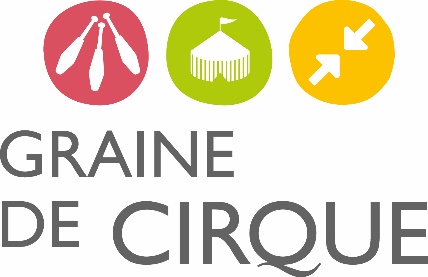 Cadre réservé à Graine de Cirque	Fiche de renseignementsDemande de projet « ateliers arts du cirque »Structure : Informations sur le référent du projet : Facturation :             année civile (2 factures : fin d’année civile et fin du projet)                                  année scolaire (1 facture en fin de projet)/!\ Toute sÉance annulÉe moins de 48h avant sera facturÉeDates et heures de(s) intervention(s): Volume horaires de(s) intervention(s):Public concerné (âge, nombres, caractéristiques particulières…) :  Projet (axes de travail souhaités, objectifs, etc. Possibilité de joindre un document annexe):Matériel disponible sur le lieu d'intervention(s) (tapis de sol, boules…) : Nom :Adresse :Code postal / Ville :        /      Téléphone :     .     .     .     .     E-mail :  Représentée par :En sa qualité de :Lieu de(s) intervention(s) (adresse complète, nom de salle, …) : Fonction : Nom : Prénom :  Téléphone portable :        .     .     .     .     E-mail :